Informacje o Komendzie Miejskiej Państwowej Straży Pożarnej w Dąbrowie GórniczejInformacje o Komendzie Miejskiej Państwowej Straży Pożarnej w Dąbrowie GórniczejTutaj jest główny budynek Komendy  Miejskiej Państwowej Straży Pożarnej w Dąbrowie Górniczej, w skrócie Komenda, w którym pracuje Komendant Miejski Państwowej Straży Pożarnej i urzędnicy.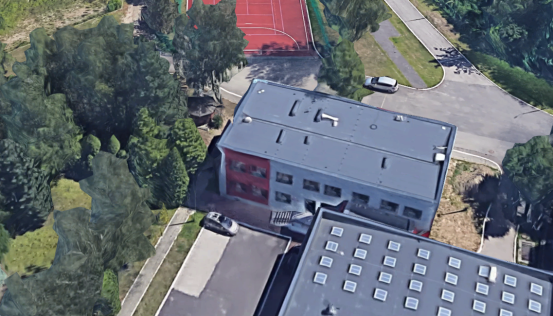 Komendant Miejski Państwowej Straży Pożarnej w Dąbrowie Górniczej kieruje pracą Komendy. Komendantowi 
w pracy pomaga zastępca komendanta oraz pracownicy Wydziałów i Sekcji.

Czym zajmuje się Komenda?dba o bezpieczeństwo pożarowe 
na terenie miasta Dąbrowa Górnicza,
tworzy plany ratownicze oraz organizuje krajowy system ratowniczo-gaśniczy 
na terenie miasta Dąbrowa Górnicza,
kontroluje uzgadnianie projektów budowlanych w zakresie ochrony przeciwpożarowej,
szkoli strażaków oraz osoby odpowiedzialne za bezpieczeństwo pożarowe w zakładach pracy,
prowadzi akcje edukacyjne oraz informacyjne z bezpieczeństwa pożarowego,
wspiera różne inicjatywy społeczne 
z ochrony przeciwpożarowej.Wejście główne do budynku znajduje się od strony ulicy Podlesie 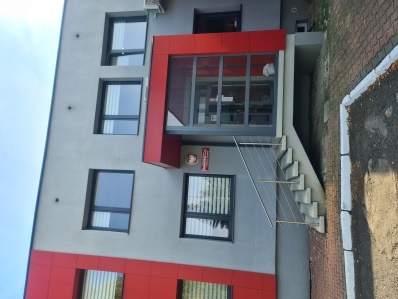 Żeby załatwić sprawy w Komendzie, osoby ze szczególnymi potrzebami mogą:Żeby załatwić sprawy w Komendzie, osoby ze szczególnymi potrzebami mogą:Napisać pismo i wysłać je na adres: Komenda Miejska Państwowej Straży Pożarnej, ulica Podlesie 2
41-303 Dąbrowa Górnicza.Przynieść pismo do Sekretariatu. Sekretariat znajduje się na piętrze.

Jak trafić do Sekretariatu?Wchodzisz wejściem głównym. 
Gdy wejdziesz do budynku zobaczysz: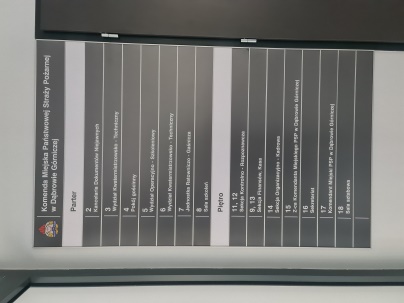 

Kiedy spojrzysz na wprost zobaczysz schody na piętro. 
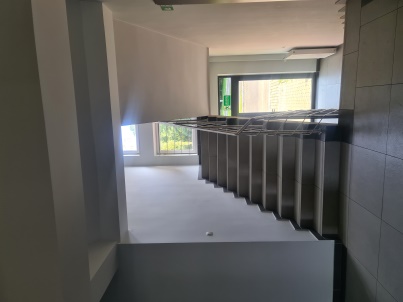 Napisać pismo i wysłać je za pomocą platformy e-PUAP: www.epuap.gov.pl. ePUAP to skrót nazwy Elektroniczna Platforma Usług Administracji Publicznej. Do tego sposobu trzeba mieć internet i swoje konto w ePUAP.Napisać wiadomość i wysłać ją na adres 
e-mailowy: komenda@kmpspdabrowag.pl.Wysłać faks pod numer 32 264 28 25Zadzwonić pod numer 32 264 28 13Przyjść do Komendy i spotkać się 
z pracownikiem w godzinach pracy Komendy. Komenda czynna jest od poniedziałku do piątku w godzinach 
od 7.30 do 15.30.Numery telefonów do Komendy dostępne są na stronie internetowej: https://www.gov.pl/web/kmpsp-dabrowa-gornicza/dane-kontaktowe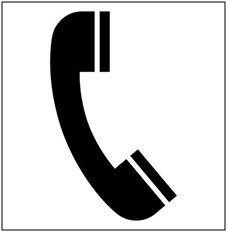 
Wszystkie informacje o Komendzie można znaleźć na stronach internetowych: https://www.gov.pl/web/kmpsp-dabrowa-gornicza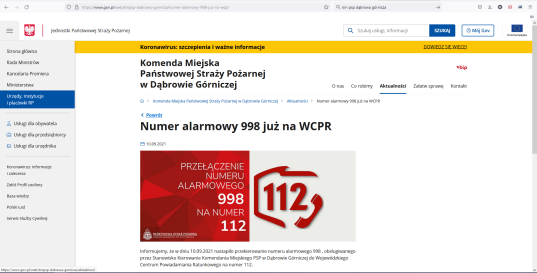 